Поселковая администрация сельского поселения «Поселок Детчино»Малоярославецкого  районаКалужской  областиПОСТАНОВЛЕНИЕ«18» декабря  2018 г.      					                                № 481О внесении изменений в муниципальную Программу«Развитие культуры в сельском поселении «Поселок Детчино»утвержденную, постановлением поселковой администрациисельского поседения «Поселок Детчино» № 573 от 24.11.2016.         В соответствии  со статьей 179 Бюджетного Кодекса Российской Федерации, постановлением администрации сельского поселения «Поселок Детчино» от 01.11.2013 № 276 «Об утверждении Порядка принятия муниципальных программ сельского поселения «Поселок Детчино», их формирования и реализации и Порядка проведения оценки эффективности реализации муниципальных программ» для уточнения отдельных позиций муниципальной программы «Развитие культуры в сельском поселении «Поселок Детчино» на 2017-2021г.г.» утвержденную постановлением поселковой администрации сельского поседения «Поселок Детчино» № 573 от 24.11.2016, руководствуясь Уставом сельского поселения «Поселок Детчино»Поселковая администрация сельского поселения «Поселок Детчино»П О С Т А Н О В ЛЯ Е Т:1.Внести следующие изменения и дополнения  в Паспорт муниципальной программы «Развитие культуры в сельском поселении «Поселок Детчино» на 2017-2021г.г.»:      1.1.В раздел Паспорт муниципальной программы «Объемы и источники финансирования программы  добавить строки финансирование по годам:2019 год-3877,7тыс. рублей;2020 год-3980,0тыс. рублей;2021 год-3980,0 тыс. рублей2. Раздел 4 Финансирование по годам изложить в новой редакции:3.Контроль за исполнением настоящего постановления возложить на главного специалиста поселковой администрации сельского поселения «Поселок Детчино» Гришину Н.А.4.Настоящее постановление  вступает в силу с момента подписания  и подлежит размещению на официальном сайте поселковой администрации сельского поселения «Поселок Детчино».Глава администрации сельского поселения«Поселок Детчино»                                                                                      Е.Л.Заверин                                                 Наименование           ИтогоФинансирование по годам  (тыс. руб.)Финансирование по годам  (тыс. руб.)Финансирование по годам  (тыс. руб.)Средства бюджета сельского поселения «Поселок Детчино»           Итого2019г.2020г.2021г.Средства бюджета сельского поселения «Поселок Детчино»             104643877,73980,03980,0Средства от предпринимательской деятельности            900,0300,0300,0300,0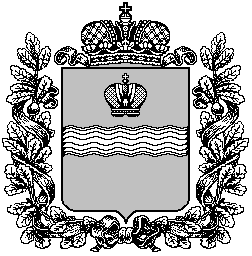 